救护车担架
采购需求：救护车自动上车担架及担架仓技术参数：材质需高质铝合金铝材采用海绵软垫折腿机械机构，通过左右手柄控制担架仓与担架相匹配，担架仓与救护车相固定，担架可通过滑道上车后自动锁定。尺寸（长×宽×高）：约190×55×90cm（±2cm）靠背可调节角度范围0°- 75°承重：≥155KG担架需配置专用固定器质保期≥1年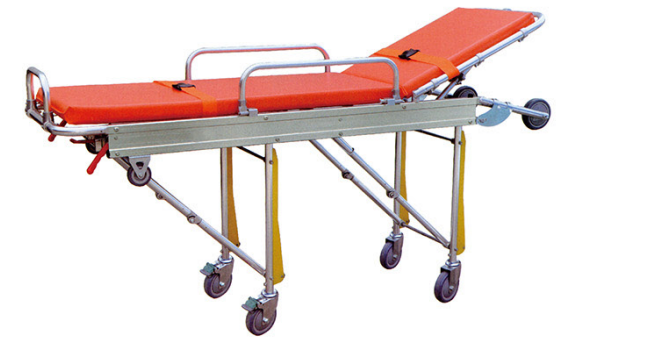 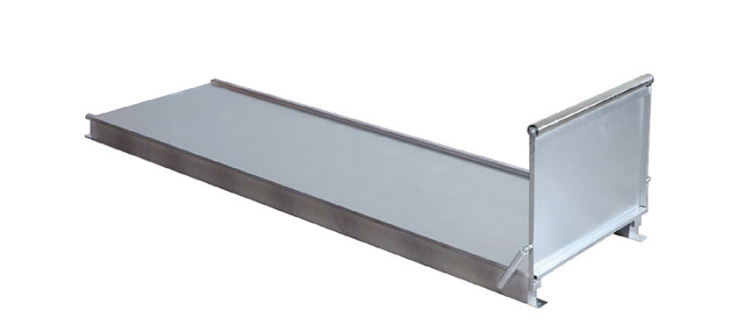 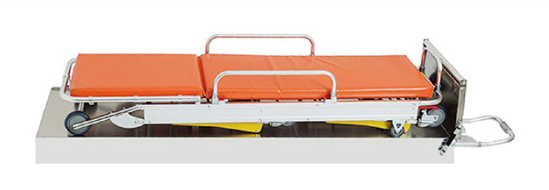 